2023 Hazen Bison Wrestling TournamentDate: Sunday, February 12th, 2023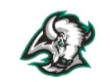 Place: Hazen High School Gym, Hazen, NDTime: Wrestling to start at 10:00 am CSTEntry Fee: $15 per wrestler pre-registered on Track Wrestling, no walk-ins permittedAdmission Fee: $6 adults, $3 students 
Coaches will get in free. Please submit a coaches list to hazenwrestlingclub@outlook.com by Saturday, February 11th at 4:00 pm CST.Registration: Pre-register on trackwrestling.com by Saturday, February 11th, at 4:00 pm CST. Entry fee will be paid online during registration.Sunday Check-ins and Weigh-ins: All wrestlers will be weighed at home prior to registration6 & Under, 7 & 8 check in 9:00 am CST. Wrestling to start at 10:00 am CST9 to 12-year olds – check in 10:00 am CST. Wrestling to start at 11:00 am CST or as mats become availableWrestling: Non-Sanctioned; USA/AAU cards are not needed. High school rules will be in effect. Round Robin brackets. Age group will be age on the date of the tournament.Divisions:6 & under – 3 one-minute periods (starting both on feet)7 & 8-year-olds – 3 one-minute periods (HS rules)9 & 10-year-olds – 3 one and a half minute periods (HS rules)11 & 12-year-olds – 3 one and a half minute periods (HS rules)Awards:  T-shirts and medals for 1st place, medals for 2nd – 5th placeReferees: We will be using volunteers, mistakes may be made. Good sportsmanship is encouraged, all problems should be directed to the Head Table NOT the referees.Concessions: Will be available for the duration of the tournament, starting at 9:00 am CST.Security: There will be no lockers provided. We will not be responsible for lost or stolen items.For more information contact: Head Coach Dave Faut (701-880-0891) or email the club at hazenwrestlingclub@outlook.com 